UBND QUẬN LONG BIÊNTRƯỜNG MN ĐÔ THỊ SÀI ĐỒNG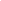 UBND QUẬN LONG BIÊNTRƯỜNG MN ĐÔ THỊ SÀI ĐỒNGUBND QUẬN LONG BIÊNTRƯỜNG MN ĐÔ THỊ SÀI ĐỒNGUBND QUẬN LONG BIÊNTRƯỜNG MN ĐÔ THỊ SÀI ĐỒNGLỊCH CÔNG TÁC CHUNG CỦA TRƯỜNG MN ĐTSĐTUẦN 08/2024 TỪ NGÀY 19/02/2024 ĐẾN NGÀY 25/02/2024LỊCH CÔNG TÁC CHUNG CỦA TRƯỜNG MN ĐTSĐTUẦN 08/2024 TỪ NGÀY 19/02/2024 ĐẾN NGÀY 25/02/2024LỊCH CÔNG TÁC CHUNG CỦA TRƯỜNG MN ĐTSĐTUẦN 08/2024 TỪ NGÀY 19/02/2024 ĐẾN NGÀY 25/02/2024LỊCH CÔNG TÁC CHUNG CỦA TRƯỜNG MN ĐTSĐTUẦN 08/2024 TỪ NGÀY 19/02/2024 ĐẾN NGÀY 25/02/2024ThứBuổiNội dung công việc, thời gian, địa điểmNội dung công việc, thời gian, địa điểmNội dung công việc, thời gian, địa điểmBộ phận thực hiệnLãnh đạo phụ tráchCác nội dung công việc bổ sung, phát sinhCác nội dung công việc bổ sung, phát sinhHai19/02S- Kiểm tra nề nếp đầu tuần toàn trường- Hop tổ VP- Họp các đ/c TTCM- Họp các đ/c BCHCĐ- Kiểm tra nề nếp đầu tuần toàn trường- Hop tổ VP- Họp các đ/c TTCM- Họp các đ/c BCHCĐ- Kiểm tra nề nếp đầu tuần toàn trường- Hop tổ VP- Họp các đ/c TTCM- Họp các đ/c BCHCĐ- Đ/c Thảo-Đ/c Dung, Hảo, Thảo, Tổ VP, Tổ CMBGHHai19/02C- Dự hoạt động lớp A1- Dự hoạt động lớp A1- Dự hoạt động lớp A1- Đ/c ThảoBGHBa20/02S- Dự hoạt động lớp C5- Dự hoạt động lớp C5- Dự hoạt động lớp C5- Đ/c ThảoBGHBa20/02C- Đánh giá CBGVNV tháng 2-Trang trí khung cảnh sư phạm- Đánh giá CBGVNV tháng 2-Trang trí khung cảnh sư phạm- Đánh giá CBGVNV tháng 2-Trang trí khung cảnh sư phạm- Đ/c Thảo-Đ/c Hảo + Tổ trang tríBGHTư21/02S- Kiểm tra, MTSP,  hồ sơ lớp MGL A1 -Trang trí khung cảnh sư phạm- Kiểm tra, MTSP,  hồ sơ lớp MGL A1 -Trang trí khung cảnh sư phạm- Kiểm tra, MTSP,  hồ sơ lớp MGL A1 -Trang trí khung cảnh sư phạm- Đ/c Thảo, GV lớp A5BGHTư21/02C- Kiểm tra, MTSP, hồ sơ lớp MGB C5-Trang trí khung cảnh sư phạm- Kiểm tra, MTSP, hồ sơ lớp MGB C5-Trang trí khung cảnh sư phạm- Kiểm tra, MTSP, hồ sơ lớp MGB C5-Trang trí khung cảnh sư phạm- Đ/c Thảo, gv nhỡ C5BGHNăm22/02S- Dự phần thuyết trình BPST cô giáo Bích Hường, Thùy Dung-Trang trí khung cảnh sư phạm- Dự phần thuyết trình BPST cô giáo Bích Hường, Thùy Dung-Trang trí khung cảnh sư phạm- Dự phần thuyết trình BPST cô giáo Bích Hường, Thùy Dung-Trang trí khung cảnh sư phạm- Đ/c ThảoBGHNăm22/02C-Họp tổ nuôi -Trang trí khung cảnh sư phạm-Họp tổ nuôi -Trang trí khung cảnh sư phạm-Họp tổ nuôi -Trang trí khung cảnh sư phạmđ/ c Hảo-Đ/c Hảo + Tổ trang tríBGHSáu23/02S-Dự hoạt động lớp A1-Dự hoạt động “ Bữa cơm gia đình”-Trang trí khung cảnh sư phạm-Dự hoạt động lớp A1-Dự hoạt động “ Bữa cơm gia đình”-Trang trí khung cảnh sư phạm-Dự hoạt động lớp A1-Dự hoạt động “ Bữa cơm gia đình”-Trang trí khung cảnh sư phạmĐ/c Hảo-Đ/c Hảo + Tổ trang tríBGHSáu23/02C-Dự hoạt động lớp C5-Duyệt video, tin bài-Trang trí khung cảnh sư phạm-Dự hoạt động lớp C5-Duyệt video, tin bài-Trang trí khung cảnh sư phạm-Dự hoạt động lớp C5-Duyệt video, tin bài-Trang trí khung cảnh sư phạmĐ/c Thảo-Đ/c Hảo + Tổ trang tríBGH